Отделение СФР по Томской области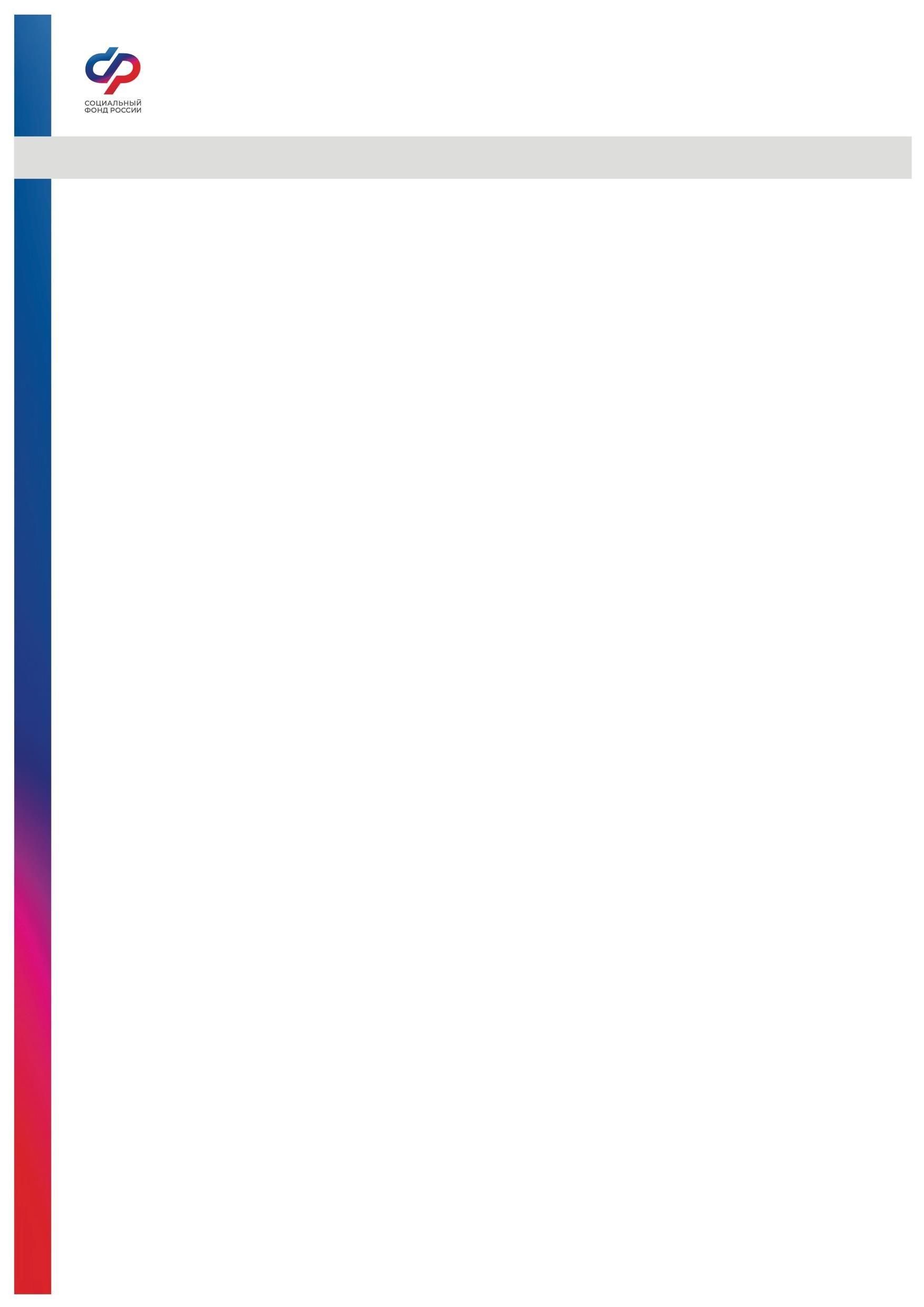 Пресс-релиз от 03.04.2024 Правление Социального фонда обсудило итоги работы за 2023 годВ Москве прошло заседание правления Социального фонда России (СФР), на котором обсуждались итоги работы ведомства после объединения Пенсионного фонда и Фонда социального страхования в единую структуру. В заседании приняли участие председатель Социального фонда Сергей Чирков и статс-секретарь – заместитель министра труда и социальной защиты Андрей Пудов.Наряду с объединением в прошлом году Социальный фонд налаживал социальную систему в новых субъектах РФ, обеспечивал поддержку участников специальной военной операции, а также развивал цифровые сервисы. Тому, как выполнялись эти задачи, был посвящен доклад главы СФР Сергея Чиркова.Он рассказал об успешной оптимизации ресурсов после объединения фондов. «Впервые за историю нашей страны и системы пенсионного страхования был создан единый Социальный фонд, – отметил Сергей Чирков. – Было создано единое окно поддержки населения, синхронизированы графики выплат, введена единая форма отчетности, расширен круг застрахованных лиц».Председатель фонда также отчитался о развитии проактивных и беззаявительных услуг, совершенствовании электронных сервисов. Отдельная часть доклада посвящалась итогам работы в новых субъектах России. Кроме того, глава СФР рассказал членам правления про работу с участниками специальной военной операции, предоставлении им выплат и средств реабилитации.Отдельно на заседании был рассмотрен отчет об исполнении бюджета Соцфонда за 2023 год, который представила первый заместитель председателя фонда Татьяна Суслина. О предоставлении больничных выплат, пособий по материнству и травматизму рассказала заместитель председателя СФР Наталья Сидорова. На заседании также обсудили работу фонда со страхователями. Этой теме был посвящен доклад начальника департамента организации персонифицированного учета Натальи Белянцевой.Правление Социального фонда является коллегиальным органом управления, который участвует в проектировании бюджета ведомства, определении приоритетных направлений его развития, изменении страховых тарифов и других сферах деятельности. В состав правления, помимо руководства фонда, входят представители Минтруда, Минфина, Банка России, Госдумы и Совета Федерации, а также профессиональных и общественных объединений.Группа по взаимодействию со СМИ Отделения Фонда пенсионного и социального страхования РФ по Томской области Сайт: www.sfr.gov.ru. Тел.: (3822) 60-95-12; 60-95-11; E-mail: smi @080.pfr.ru